Date : …….. /…… /……							………..…………………………..Lis attentivement cette recette :						La tarte chocolat - framboiseEtape 1 : Préparer la pâte brisée sucrée (voir fiche précédente pour les ingrédients)Etaler la pâte à l’aide d’un rouleau à pâtisserie (abaisser)Mettre la pâte dans un moule (foncer)Faire des trous dans la pâte à l’aide d’une fourchette (piquer)Cuire la tarte th 200° pendant 20 minutes environ sans garniture. On dit « cuire à blanc ».Etape 2 : Préparer la ganacheIngrédients :– 400g de chocolat noir– 200ml de crème liquideTechnique :Faire fondre le chocolat dans un saladier au micro-ondeFaire bouillir la crème, ajoutez-la au chocolat et bien mélanger à l’aide d’un fouetEtape 3 : Garnir la tartePrendre des framboises surgelées (car ce n’est pas encore la saison). Les écraser un peu et les mettre au fond de la tarte.Ensuite verser la ganache, lisser avec une spatule.Laisser reposer au frigidaire et attendre que ce soit froid.ASTUCE : Pour couper la tarte sans faire de catastrophe, passer la lame du couteau sous l’eau chaude avant la découpe !Un peu de maths :– Une tablette de chocolat pèse 200g. De combien de tablettes, aura-t-on besoin pour :– La tablette de chocolat dessert coûte 1euros 50.  Combien va-t-on dépenser ?Dessine les pièces ou billets nécessaires pour payer.Un peu de conversion :J’ai besoin de 200 ml de crème pour la ganache, cela fait combien :en cl (centilitres)? ……………………………en dl (décilitres)? ………………………….en l (litres)? …………………………………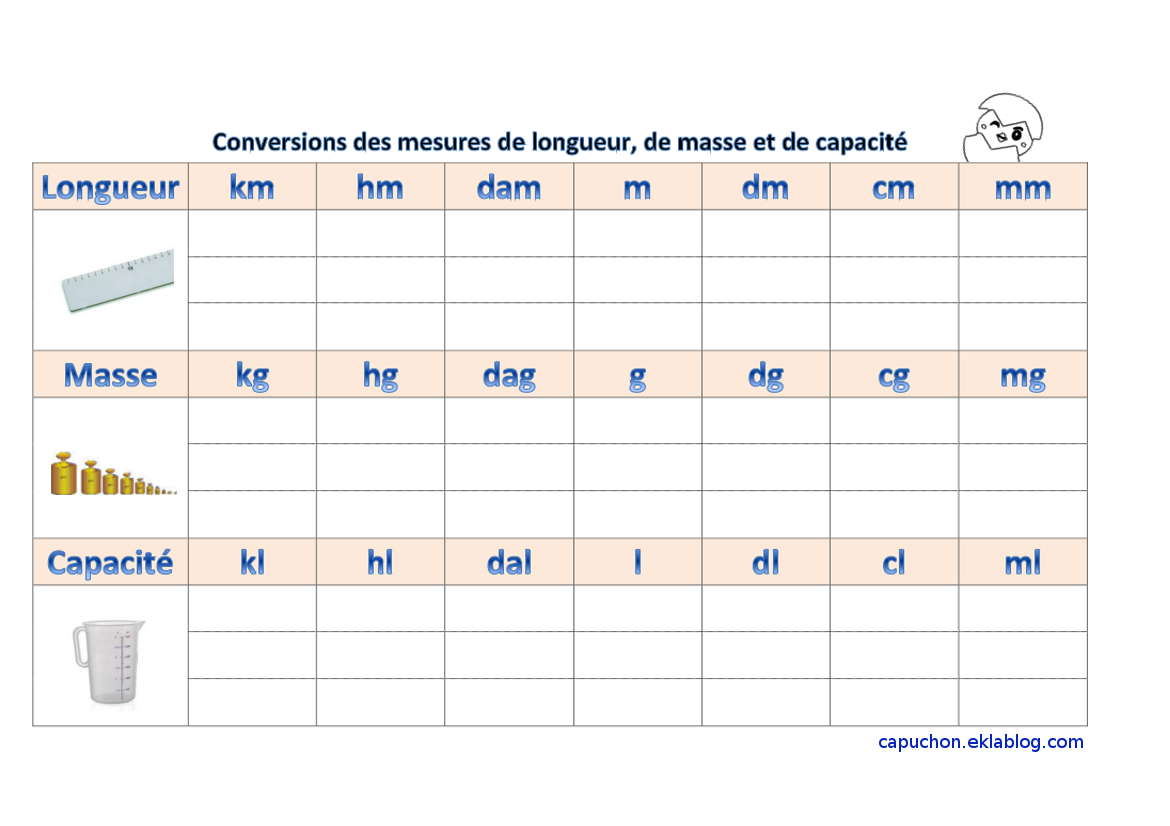 Le tabouléLe taboulé est un plat originaire du Liban à base de feuilles de persil et de semoule.Voici une version un peu différente avec du boulghour (blé dur concassé = écrasé).Le boulghour est vendu en grandes surfaces, rayon semoules et produits diététiques. Ingrédients :200 g de boulgour (blé concassé)4 tomates fermes4 oignons blancs1 bouquet de menthe1 gros bouquet de persil1 poivron jaune (facultatif)1 gros bouquet de persilEau froide 50 g de raisins secs2 citrons6 cuillères à soupes d’huile d’oliveSel, poivreRincez le boulghour pour enlever l’amidon, égouttez-le.Mettez-le dans un saladier. Versez de l’eau froide à hauteur (15 cl environ). Laissez gonfler 1h à 1h30. Les grains restent un peu fermes.Pendant ce temps :Mettez à tremper les raisins secs dans un bol d’eau froide. Pressez les citrons. Equeutez le persil et la menthe. Ciselez ces herbes séparément afin d’obtenir un bol rempli de persil et un demi-bol de menthe. Partagez les tomates en deux, épépinez-les, puis détaillez-les en petits dés.Pelez et hachez les oignons blancs. Taillez le poivron en petits cubes.Versez le boulghour dans une passoire, laissez-le égoutter puis essorez-le avec les doigts pour enlever l’excédent d’eau. Versez-le dans un plat creux et ajoutez le persil, la menthe, les tomates, le poivron, les oignons et les raisins secs égouttés.Mettez une cuillerée à café de sel dans un bol, ajoutez une bonne pincée de poivre, le jus de citron, et l’huile d’olive. Mélangez puis versez cette vinaigrette sur le boulghour ; mélangez de nouveau. Laissez macérer 2 h au réfrigérateur avant de servir.Compréhension de la recetteCoche la bonne réponseLe poivron est facultatif dans cette recette. Cela veut dire :□ il faut le mettre.□ il n’est pas obligatoire mais on peut le mettre.□ il est interdit.Les grains de boulgour restent fermes. Cela signifie :□ ils restent secs□ ils restent mous □ ils restent durs 2. Relie chaque mot à sa définition :Egoutter		●		● Enlever les queues, les tiges.Equeuter		●		● Couper en fines lamelles ou en petits morceaux.Ciseler	●		● Mettre à tremper.Epépiner		●		● Enlever l’eau en exerçant une force, une pression.Essorer		●		● Enlever les pépins des pommes, des tomates….Laisser macérer ●		● Faire écouler le liquide en goutte à goutte avec    une passoire. 3. Je commence la recette à 10h du matin. Pourrais-je manger mon taboulé à midi ?………………………………………………………………………………………………………………4. Ecris la légende sous chaque aliment :oignons blancs -	boulgour -		persil	-	menthe -	raisins secs -	     poivronLECTURE – Textes fonctionnels – La recette de cuisineObjectif d’apprentissage :Savoir lire et trouver des informations dans une recetteSavoir calculer des proportions à partir d’une recette.Nombre de tarte1 tarte2 tartes3 tartes4 tartesPoids de chocolat en gramme400 gNombre de tablettes1 tablettepour 1 tartepour 2 tartespour 3 tartespour 4 tartes1 € 50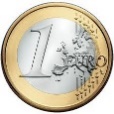 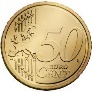 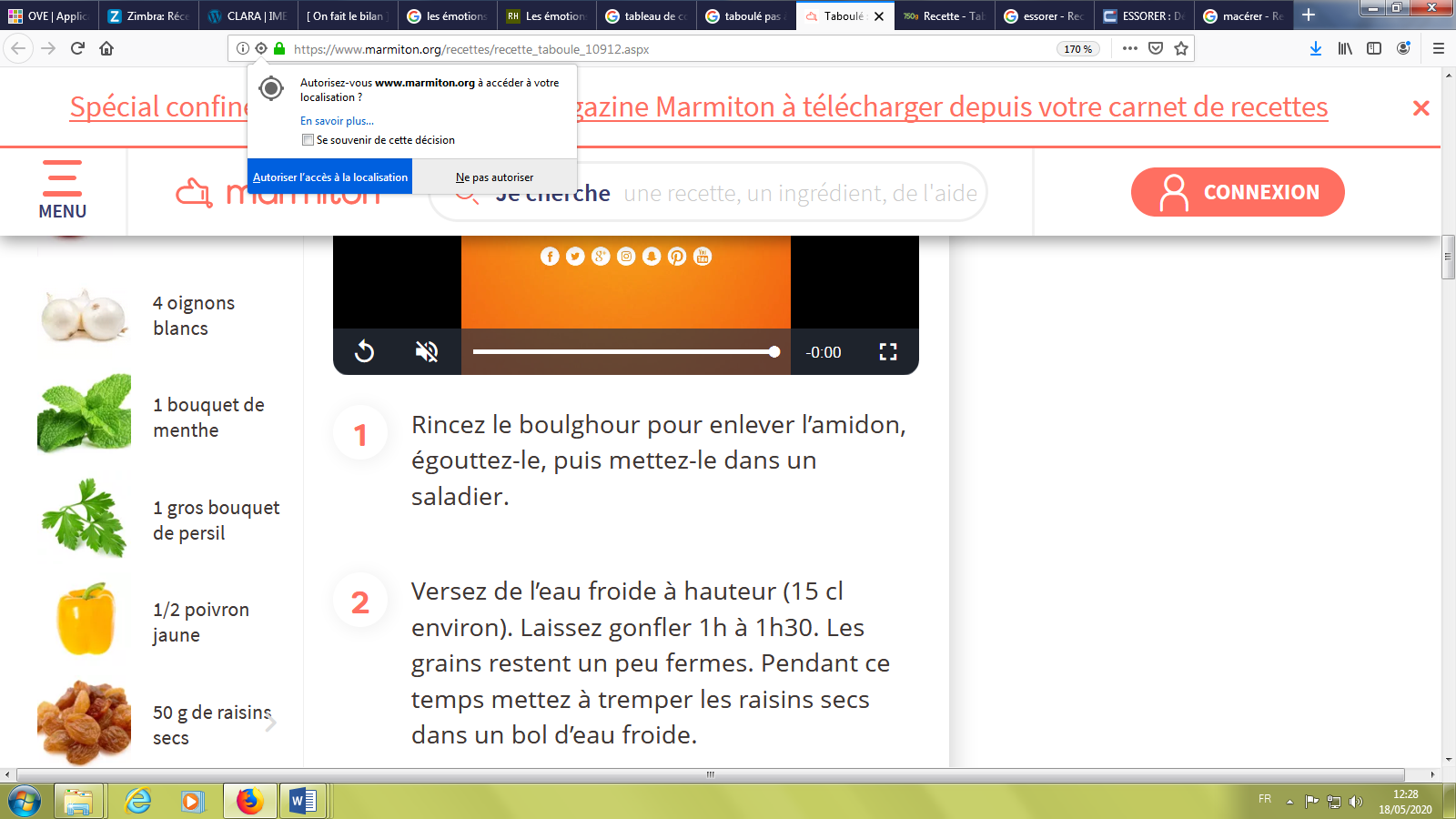 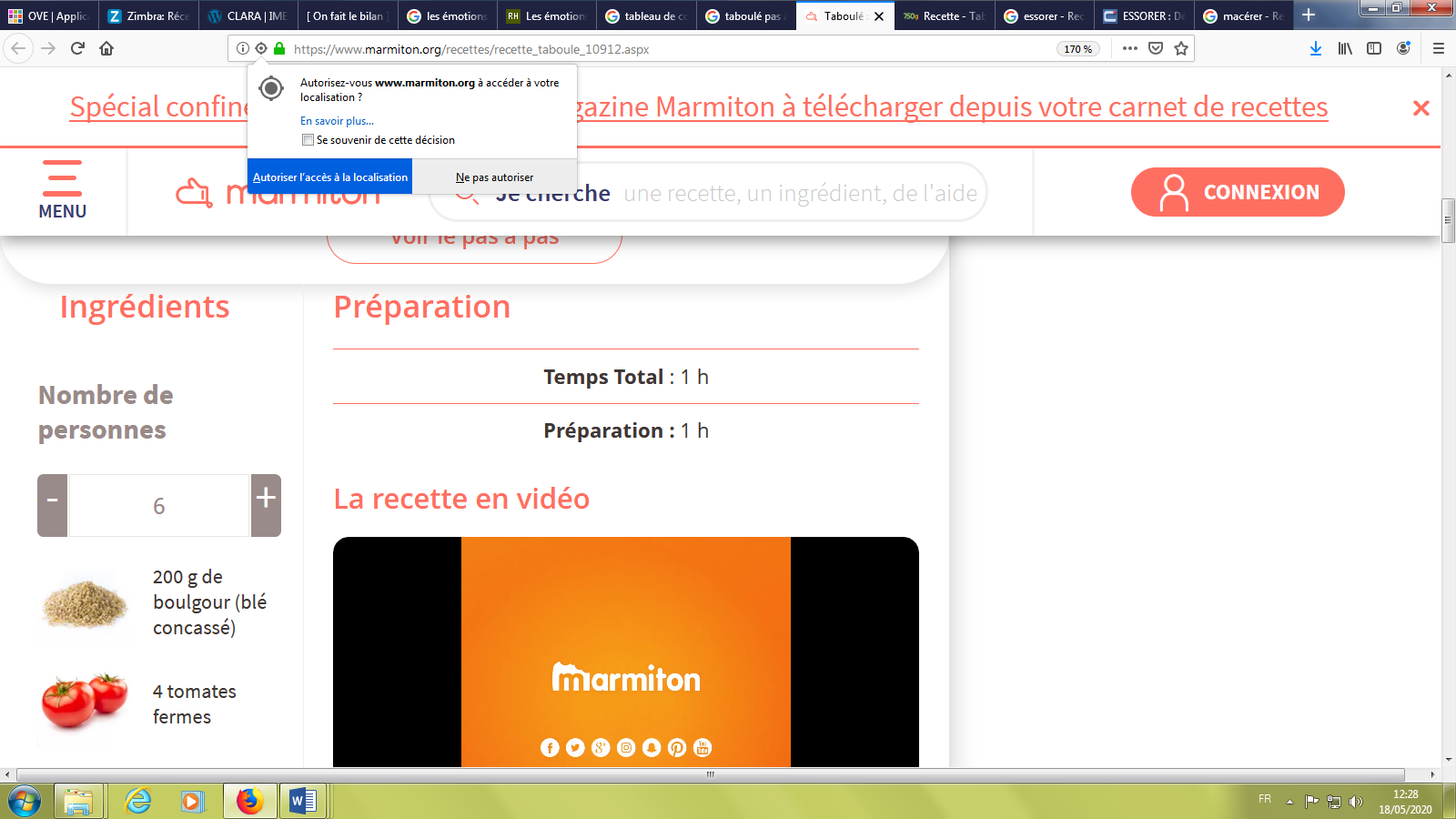 